InterpellationLandstinget Dalarna har under en längre tid sålt batterier till hörapparater. Detta har nu upphört, vilket minskar tillgängligheten för den patientgrupp som använder sig av hörapparater. Varför har man upphört med denna verksamhet?Katarina Gustavsson (KD)2015-09-15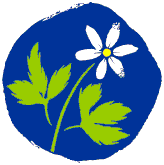 Kristdemokraterna